Об аттестационной комиссии Управления федеральной службы по надзору в сфере связи, информационных технологий и массовых коммуникаций по Республике ДагестанВ соответствии с Федеральным законом от 27 июля 2004 г. N 79-ФЗ                          "О государственной гражданской службе Российской Федерации",  Указом Президента Российской Федерации от 1 февраля 2005 г. N 110 "О проведении аттестации государственных гражданских служащих Российской Федерации", Указом Президента Российской Федерации от 1 февраля 2005 г. N 111 "О порядке сдачи квалификационного экзамена государственными гражданскими служащими Российской Федерации и оценки их знаний, навыков и умений (профессионального уровня)" и Указом Президента Российской Федерации                          от 1 февраля 2005 г. N 113 "О порядке присвоения и сохранения классных чинов государственной гражданской службы Российской Федерации федеральным государственным гражданским служащим" п р и к а з ы в а ю:1. Создать аттестационную комиссию по аттестации и проведению квалификационного экзамена федеральных государственных гражданских служащих Управления федеральной службы по надзору в сфере связи, информационных технологий и массовых коммуникаций по Республике Дагестан и утвердить ее состав (приложение № 1).2. Признать утратившим силу приказ Управления федеральной службы по надзору в сфере связи, информационных технологий и массовых коммуникаций по Республике Дагестан от 31.01.2012 № 67 «О внесении изменений в состав Единой конкурсной и аттестационной комиссии».3. Контроль за исполнением настоящего приказа оставляю за собой.      Руководитель                                                                                Ш. Х. МагомедовПроект приказа подготовила: главный специалист – эксперт отдела ОФПРиК                                                                                   Д.Б. Магомедова Состав аттестационной  комиссии Управления Федеральной службы по надзору в сфере связи, информационных технологий и массовых коммуникаций по Республике  Дагестан  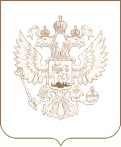 РОСКОМНАДЗОРУПРАВЛЕНИЕ ФЕДЕРАЛЬНОЙ СЛУЖБЫ ПО НАДЗОРУ В СФЕРЕ СВЯЗИ, ИНФОРМАЦИОННЫХ ТЕХНОЛОГИЙ И МАССОВЫХ КОММУНИКАЦИЙПО РЕСПУБЛИКЕ ДАГЕСТАНП Р И К А З                 13.10.2015                                                                                                                      № 279г. МахачкалаПриложение 1к приказу  Управления Федеральной службы по надзору в сфере связи, информационных технологий и массовых коммуникаций по Республике  Дагестан  от «___» _________ 20__ г.  № ___Магомедов Ш. Х.– Руководитель   –      Председатель комиссииОмаров Г. О. – Начальник отдела контроля (надзора) в сфере связи –       Заместитель председателя комиссииМагомедова Д. Б. –  Главный специалист-эксперт отдела организационной, финансовой, правовой работы и кадров -  секретарь комиссииЧлены комиссии:Абдуразакова Д. М.– Начальник отдела по защите прав субъектов персональных данных и надзора в сфере информационных технологий  Кушаева К. К.– Начальник отдела организационной, финансовой, правовой работы и кадровИсаев В. А.– Начальник отдела контроля (надзора) в сфере массовых коммуникацийнезависимый экспертПредставитель  Дагестанского государственного технического университетанезависимый экспертПредставитель Дагестанского государственного технического университета